1С:Розница 8. Магазин автозапчастей ОписаниеДля работы магазинов автозапчастей (как в варианте одиночного магазина, так и сети магазинов) с ассортиментом: автозапчасти, шины, автомобильные диски, сопутствующие им товары и аксессуары; и бизнес-процессами (подбор автозапчастей из каталогов для конкретных моделей, работа с аналогами).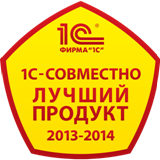 Возможности"1С:Магазин автозапчастей" расширяет функциональные возможности типового решения "1С:Розница" для работы со специфическим ассортиментом (автозапчасти, шины, автомобильные диски, сопутствующие им товары и аксессуары) и бизнес-процессами (подбор автозапчастей из каталогов для конкретных моделей, работа с аналогами) магазинов автозапчастей, как в варианте одиночного магазина, так и сети магазинов.Основные функциональные возможности отраслевого решения:Оформление прихода товаров от контрагента на склады предприятия, в том числе в двухфазовом (ордерном) режиме;Оформление реализации товаров и услуг контрагенту, в том числе в двухфазовом (ордерном) режиме;Оформление перемещения товаров между магазинами, внутренними складами магазинов, магазинами и складами предприятия, в том числе в двухфазовом (ордерном) режиме;Торговля комплектами товаров, созданными как в момент продажи товара, так и с подготовкой комплекта (операция "комплектация");Оформление возвратов товаров от покупателей (реализованы механизмы автоматического создания необходимых документов при возврате "Не День в День" в режиме РМК);Оформление документов инвентаризации товаров ("Инвентаризация товаров", "Списание товаров", "Оприходование товаров");Оформление приходных и расходных кассовых ордеров непосредственно в магазинах;Оформление документов перемещения денежных средств между магазинами, внутренними кассами магазинов, магазинами и кассами предприятия;Оформление чеков продажи, и по окончании смены сводного отчета по контрольно-кассовой машине, с учетом возвращенных товаров в смену;Работа с эквайринговыми системами, учет оплат товаров по платежным картам, учет договоров эквайринга и условия возвращения / не возвращения торговой уступки эквайрером при возврате товаров; оплата товаров кредитами;Возможность использования процентных скидок по дисконтным картам (накопительные скидки), скидки с разделением по магазинам, скидки контрагентам, скидки на сумму чека, скидки по времени действия, по количеству товара, по виду оплаты,;Поддержка торгового оборудования: фискальные регистраторы, терминалы сбора данных, сканеры штрихкодов, дисплеи покупателя, платежные терминалы, ридеры магнитных карт.Применение отраслевого решения для автоматизации магазинов автозапчастей позволит существенно сократить затраты и сроки ввода системы в эксплуатацию, по отношению к универсальным решениям, благодаря реализации в нем основных бизнес-процессов, свойственных успешным предприятиям этой отрасли.В отраслевом решении "Розница 8. Магазин автозапчастей" реализован механизм учета взаимозаменяемости номенклатурных позиций. Данный механизм предназначен для сопоставления аналогичных взаимозаменяемых позиций и возможности выбора (подбора) аналогов в случае, если оригинальной (выбираемой) позиции нет в наличии.Ведется учет шин и дисков в разрезе дополнительных свойств:для шин — ширина шины, профиль шины, посадочный диаметр, индекс нагрузки, индекс скорости;для дисков — вылет диска, ширина диска, диаметр диска, посадочный размер, посадочный диаметр.Реализован механизм применяемости авто запчастей, который представляет собой учет принадлежности тех или иных запчастей к маркам автомобилей. Механизм может быть использован при печати этикеток и ценников, взаимодействии с различными автомобильными каталогами, при подборе номенклатурных позиций в различных документах. В основных аналитических отчетах реализована возможность установки отбора по применяемости.Механизм взаимодействия с автомобильными каталогами, реализованный в конфигурации "Розница 8. Магазин автозапчастей", предоставляет возможность поиска деталей в базе данных каталога и импорта данных из каталога в номенклатурный справочник конфигурации.Информационные базы, созданные на основе отраслевого решения "1С:Магазин автозапчастей", имеют возможность работы в режиме распределенных информационных баз (РИБ) с четким разделением документооборота по магазинам, где в главном узле РИБ консолидируется информация по всем магазинам сети. Предусмотрены механизмы автоматического инициирования обмена.Также "1С:Магазин автозапчастей" может автоматически обмениваться информацией с управляющей информационной системой (back-office) в дуплексном режиме. В качестве управляющей системы для "1С:Магазин автозапчастей" может использоваться "1С:Управление торговлей 8" редакции 10.3. В управляющей системе можно создать неограниченное количество узлов конфигурации "1С:Магазин автозапчастей", которые в свою очередь могут являться главными узлами распределенной информационной базы.Предусмотрены механизмы администрирования пользователей информационной базы удаленных узлов РИБ из главного узла "1С:Магазин автозапчастей" администратором системы. Например, в главном узле РИБ, администратор системы может создать (редактировать, назначать роли, интерфейсы, сбрасывать пароль) пользователя информационной базы удаленного узла, а также иметь доступ к актуальной информации о настройках пользователей ИБ, сделанных в режиме конфигуратора (или предприятия) непосредственно в узлах РИБ.В "1С:Магазин автозапчастей" наряду с многомагазинным учетом, реализован многофирменный учет, где каждый склад (торговый зал) может быть отнесен к определенной организации."1С:Магазин автозапчастей" может использовать ордерные схемы перемещения, реализации и поступления товаров на склады предприятия и в магазины. Ордерная схема представляет собой перемещение в буферный список товаров, необходимых к принятию или отгрузке со склада, фактическая же операция с товарным остатком на складе производится расходным или приходным ордером.В системе реализована возможность контроля установки цен на товары для каждого магазина в отдельности, что обеспечивает соответствие цен в информационной базе и ценников в торговых залах магазинов. Есть возможность работы с типами цен номенклатуры, которые в случае использования управляющей системы могут выступать в роли рекомендованных цен к розничной торговле, но быть скорректированными для розничной продажи в зависимости от географического положения розничной точки (присутствие аналогичных товаров по более низким ценам в конкурирующих организациях, находящихся в непосредственной близости к магазину). Также реализованы механизмы создания макетов ценников и этикеток и их печати из любых видов "товарных" документов.Отраслевое решение "1С:Магазин автозапчастей" аккумулирует в себе методические решения и лучшие практики предприятий розничной торговли, представленные в программном продукте "1С:Розница 8" и накопленный опыт компании 1С-Рарус на рынке автоматизации розничной торговли магазинов автозапчастей крупных предприятий, таких как, ЗАО ТПК "Трейдинвест", ООО "Пеликан-Авто", ООО "Торговый Дом СОЛЛЕРС".ПриобретениеФирма "1С" рекомендует пользователям для приобретения и внедрения программного продукта обращаться к партнеру Внедренческий центр СибТехноСофт, имеющему аттестованных специалистов по платформе "1С:Предприятия 8",  т. (383) 335-66-15,   www.sts.su .Порядок продажи дополнительных комплектов документацииПользователи программного продукта "1С:Розница 8. Магазин автозапчастей" могут приобрести дополнительные экземпляры книг, входящих в комплект поставки данного программного продукта на условиях, предложенных менеджерами компании партнера.Цены (руб)Состав продуктаКонфигурация "Розница. Магазин автозапчастей" является полностью открытой, не содержит защищенных участков кода и не использует аппаратную защиту.В целях обеспечения комфортной эксплуатации отраслевого решения в его состав включена лицензия на использование типовой конфигурации "Розница". Пользователи смогут выбирать, использовать ли им специализированное отраслевое или универсальное типовое решение, что может оказаться востребованным, например, при перепрофилировании розничного предприятия – в этом случае не потребуется приобретать новые программные продукты.Основная поставка программного продукта 4601546073402 "1С:Розница 8. Магазин автозапчастей" включает в себя:Установочный диск с дистрибутивами:платформы "1С:Предприятие 8";типовой конфигурации "Розница"отраслевой конфигурации "Розница. Магазин автозапчастей"Диск ИТС;Комплект документации по типовой и отраслевой конфигурации;Купон на льготное Информационно-технологическое сопровождение "1С:Предприятие";PIN код программной лицензии для 1 рабочего места платформы 1С:Предприятие 8;Регистрационную анкету программного продукта, лицензионное соглашение на право использования платформы, типовой и отраслевой конфигурации;Для продукта 4601546073402 "1С:Розница 8. Магазин автозапчастей" действует порядок лицензирования, аналогичный установленному для продукта 4601546048042 "1C:Розница 8".В соответствии с лицензионным соглашением, данный продукт может использоваться на одном рабочем месте в один момент времени. Для увеличения количества рабочих мест в пределах одной локальной сети (одного магазина) предназначены клиентские лицензии "1С:Предприятия 8". Для использования программы в режиме клиент-сервер необходимо отдельно приобрести сервер "1С:Предприятия 8". Подробнее об условиях приобретения и использования клиентских и серверных лицензий "1С:Предприятия 8" можно узнать на сайте http://sts.su/products/trading/retailrepair .Приобретения специальных лицензий отраслевого решения для увеличения количества рабочих мест не требуется.При автоматизации торгового предприятия, состоящего из нескольких магазинов, в каждый магазин необходимо приобрести отдельную поставку "1С: Магазин автозапчастей".Комплекты для розничных сетейСпециальные комплекты для розничных сетей экономят от 20 до 30% бюджета на закупку программного обеспечения.Комплекты отраслевых решений предназначаются для торговых сетей в определении Федерального Закона №381-ФЗ от 28 декабря 2009 года "Об основах государственного регулирования торговой деятельности в Российской Федерации" п. 2.8 "Торговая сеть - совокупность двух и более торговых объектов, которые находятся под общим управлением, или совокупность двух и более торговых объектов, которые используются под единым коммерческим обозначением или иным средством индивидуализации".Разукомплектация и распространение отдельных составляющих одного комплекта для разных торговых сетей и/или независимых торговых объектов не допускается.Распространение и внедрение программных продуктов, входящих в линейку отраслевых решений для розничной торговли, ведется только партнерами-франчайзи фирмы "1С", имеющими не менее двух (одного для малых городов и удаленных регионов) штатных сотрудников, сдавших экзамен "1С:Специалист" по платформе "1С:Предприятие 8".Состав комплектовВ каждый комплект поставки в количестве, соответствующем количеству магазинов (20 или 50), входит:Дистрибутивы:платформы "1С:Предприятие 8";типовой конфигурации "Розница 8 ПРОФ";соответствующей комплекту отраслевой конфигурации;Диск ИТС ПРОФ текущего выпуска;Купон на льготное Информационно-технологическое сопровождение "1С:Предприятие";Конверт с пинкодами программной лицензии "1С:Предприятие 8.2";Лицензии на использование системы "1С:Предприятие 8", соответствующей отраслевой конфигурации и конфигурации "Розница 8 ПРОФ" на одном рабочем месте.КодНаименованиеРозничная цена, руб.46015460734021С:Розница 8. Магазин автозапчастей22 00046015461033831С:Розница 8. Магазин автозапчастей. Комплект на 20 магазинов.352 00046015461033901С:Розница 8. Магазин автозапчастей. Комплект на 50 магазинов.770 000